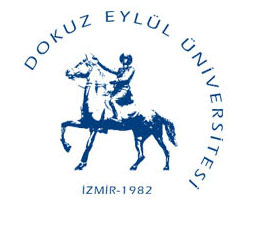 T.C.DOKUZ EYLÜL ÜNİVERSİTESİMühendislik Fakültesi DekanlığıAf Başvuru DilekçesiT.C.DOKUZ EYLÜL ÜNİVERSİTESİMühendislik Fakültesi DekanlığıAf Başvuru DilekçesiT.C.DOKUZ EYLÜL ÜNİVERSİTESİMühendislik Fakültesi DekanlığıAf Başvuru Dilekçesi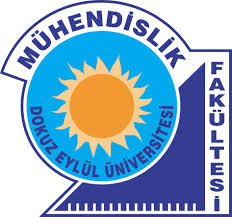 Öğrencinin;Adı – SoyadıOkul Numarası(Fakültemize kaydını tamamlayanlar için) BölümüKayıt Sildirme/Silinme NedeniCep Telefonue-mail adresiPosta AdresiPosta Adresi            18.05.2018 tarih ve 30425 sayılı Resmi Gazete’de yayımlanarak yürürlüğe giren 7143 sayılı kanunun 15. Maddesine Ekli geçici 78. madde gereğince af kanunundan yararlanmak istiyorum.Bilgilerinize ve gereğini arz ederim.                                                                                                 İmza                                                                                               Adı-Soyadı Dilekçeye Eklenecek Belgeler:Adli Sicil Kaydı (e-devlet üzerinden alınabilir) Kimlik FotokopisiÖsym Sonuç Belgesi (Fakültemize kayıt hakkı kazandığı halde hiç kayıt yaptırmayanlar öğrencilerden istenmektedir.)             18.05.2018 tarih ve 30425 sayılı Resmi Gazete’de yayımlanarak yürürlüğe giren 7143 sayılı kanunun 15. Maddesine Ekli geçici 78. madde gereğince af kanunundan yararlanmak istiyorum.Bilgilerinize ve gereğini arz ederim.                                                                                                 İmza                                                                                               Adı-Soyadı Dilekçeye Eklenecek Belgeler:Adli Sicil Kaydı (e-devlet üzerinden alınabilir) Kimlik FotokopisiÖsym Sonuç Belgesi (Fakültemize kayıt hakkı kazandığı halde hiç kayıt yaptırmayanlar öğrencilerden istenmektedir.)             18.05.2018 tarih ve 30425 sayılı Resmi Gazete’de yayımlanarak yürürlüğe giren 7143 sayılı kanunun 15. Maddesine Ekli geçici 78. madde gereğince af kanunundan yararlanmak istiyorum.Bilgilerinize ve gereğini arz ederim.                                                                                                 İmza                                                                                               Adı-Soyadı Dilekçeye Eklenecek Belgeler:Adli Sicil Kaydı (e-devlet üzerinden alınabilir) Kimlik FotokopisiÖsym Sonuç Belgesi (Fakültemize kayıt hakkı kazandığı halde hiç kayıt yaptırmayanlar öğrencilerden istenmektedir.)             18.05.2018 tarih ve 30425 sayılı Resmi Gazete’de yayımlanarak yürürlüğe giren 7143 sayılı kanunun 15. Maddesine Ekli geçici 78. madde gereğince af kanunundan yararlanmak istiyorum.Bilgilerinize ve gereğini arz ederim.                                                                                                 İmza                                                                                               Adı-Soyadı Dilekçeye Eklenecek Belgeler:Adli Sicil Kaydı (e-devlet üzerinden alınabilir) Kimlik FotokopisiÖsym Sonuç Belgesi (Fakültemize kayıt hakkı kazandığı halde hiç kayıt yaptırmayanlar öğrencilerden istenmektedir.)             18.05.2018 tarih ve 30425 sayılı Resmi Gazete’de yayımlanarak yürürlüğe giren 7143 sayılı kanunun 15. Maddesine Ekli geçici 78. madde gereğince af kanunundan yararlanmak istiyorum.Bilgilerinize ve gereğini arz ederim.                                                                                                 İmza                                                                                               Adı-Soyadı Dilekçeye Eklenecek Belgeler:Adli Sicil Kaydı (e-devlet üzerinden alınabilir) Kimlik FotokopisiÖsym Sonuç Belgesi (Fakültemize kayıt hakkı kazandığı halde hiç kayıt yaptırmayanlar öğrencilerden istenmektedir.) 